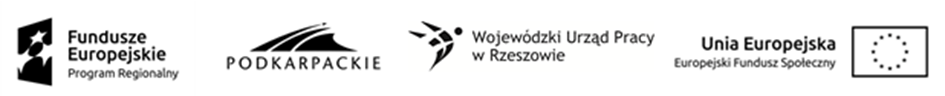 	Nagawczyna, 01.07.2020 r.PROTOKÓŁ WYBORU WYKONAWCY PRZEDMIOTU ZAMÓWIENIA WEDŁUG ZASADY KONKURENCYJNOŚCIna dostawę wyposażenia łazienkowego i kuchennego do Niepublicznego Przedszkola „Akademia Maluszka” przy ul. Rzeszowskiej, 39-200 Dębica w ramach realizacji projektu pn. „Akademia Maluszka” nr projektu RPPK.09.01.00-18-0032/19Informacje ogólneZamawiający: „Niepubliczne Przedszkole „Akademia Maluszka” Sylwia ChwistekNagawczyna 109E, 39-200 DębicaNIP: 6332067374REGON: 181137282Informacje o sposobie upubliczniania zapytania ofertowego.Zapytanie ofertowe zostało zamieszczone w dniu 19.06.2020 na stronie internetowej https://bazakonkurencyjnosci.funduszeeuropejskie.gov.pl/ (numer ogłoszenia 1250496)Informacje o spełnieniu warunków udziału w postępowaniu przez wykonawcówOferta została złożona przez podmiot niepowiązany osobowo i kapitałowo.Kryterium oceny ofert:Zamawiający oceniał ofertę według następujących kryteriów:CenaLiczba punktów = ( Cmin/Cof ) * 90 gdzie:- Cmin - najniższa cena spośród wszystkich ofert- Cof - cena podana w ofercieTermin wykonania zamówienia: Od 26.06.2020 do 10.07.2020 r. – 10 punktówOd 11.07.2020 do 20.07.2020 r. – 5 punktówOd 21.07.2020 do 30.07.2020 r. – 0 punktówWykaz ofert, które wpłynęły do zamawiającego.Do dnia 26.06.2020 wpłynęły następujące oferty:Informacja i uzasadnienie wyboru najkorzystniejszej oferty.Zamawiający dokonał wyboru firmy: Zakład Usługowo- Handlowy Kominiarstwo, WOD-KAN-CO-GAZ Jan Nowak, 39-200 Dębica, ul. Wielopolska 206. Złożona oferta były jedyną a zarazem najkorzystniejszą ze względu na kryterium jakim była cena oraz najkrótszy termin realizacji zamówienia. Oświadczenia:Oświadczam, że dołożono wszelkich starań w celu uniknięcia konfliktu interesów rozumianego jako brak bezstronności i obiektywności przy wyłanianiu przez Zamawiającego wykonawcy do realizacji usługi w ramach projektu objętego zapisami przedmiotowej umowy o dofinansowanie.Jako Zamawiający oświadczam, że na dzień udzielenia zamówienia nie istniały powiązania osobowe lub kapitałowe z:Podmiotami, które złożyły oferty (oferenci),Podmiotem, któremu zostało udzielone zamówienie (Wykonawca), Przez powiązania kapitałowe lub osobowe rozumie się wzajemne powiązania między Beneficjentem lub osobami upoważnionymi do zaciągania zobowiązań w imieniu Beneficjenta lub osobami wykonującymi w imieniu Beneficjenta czynności związane z przeprowadzeniem procedury wyboru wykonawcy a wykonawcą, polegające w szczególności na:uczestniczeniu w spółce jako wspólnik spółki cywilnej lub spółki osobowej,posiadaniu co najmniej 10% udziałów lub akcji, o ile niższy próg nie wynika z przepisów prawa lub nie został określony przez IZ PO,pełnieniu funkcji członka organu nadzorczego lub zarządzającego, prokurenta, pełnomocnika,pozostawaniu w związku małżeńskim, w stosunku pokrewieństwa lub powinowactwa w linii prostej, pokrewieństwa drugiego stopnia lub powinowactwa drugiego stopnia w linii bocznej lub w stosunku przysposobienia, opieki lub kurateli.Załączniki do protokołu:- Potwierdzenie upublicznienia tego zapytania na stronie internetowej.- Złożone oferty.Sporządzono: 								Podpis zamawiającego:Nagawczyna, 01.07.2020 r. 	Nr oferty Nazwa i adres wykonawcyData wpływuCena pktTermin wykonaniapktSuma pkt1Zakład Usługowo- Handlowy Kominiarstwo, WOD-KAN-CO-GAZ Jan Nowak, 39-200 Dębica, ul. Wielopolska 20626.06.202015 524,48 zł10.07.2020100 pkt1Zakład Usługowo- Handlowy Kominiarstwo, WOD-KAN-CO-GAZ Jan Nowak, 39-200 Dębica, ul. Wielopolska 20626.06.202090 pkt10 pkt100 pkt